1600 University Ave W    Suite 301    St. Paul, MN 55104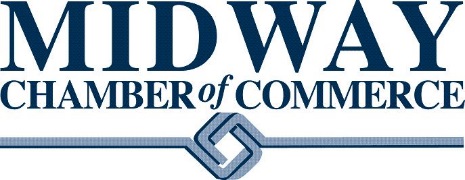 www.midwaychamber.com    ana@midwaychamber.comPhone: 651-324-0374			Midway Chamber Midway on the Fairway“84th Annual Golf Tournament”Friday, June 4, 2021Auction Item Donation FormThanks for supporting us with your donation. The Midway Chamber reserves the right to combine or separate items to create the best value. We appreciate your understanding. Company:________________________________________________________________________________Contact Person:___________________________________________________________________________Email:__________________________________________________Phone:___________________________I would like to donate:_______________________________________________________________________(Required) Estimated value of donated item: $______________Brief Description of item (Please use back of sheet if necessary):_____________________________________________________________________________________________________________________________Website:__________________________________________________________________________I have included a picture of my item (JPG or PDF)_____ Yes_____ NoCheck One: _____ I will mail or schedule a drop off my donation to the Chamber office BY MONDAY, May 24, 2021	***Please Note that drop off times must be scheduled in advance by appointment._____ I need to have a volunteer pick up the itemThank you for your generosity!